Empowering Parents Empowering Communities (EPEC) Being A Parent groups –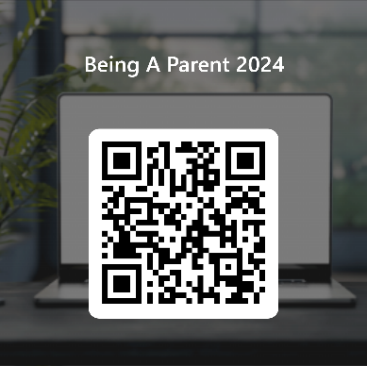 Second offer May – July 2024Sign up via the QR codeCreche places available, free of charge.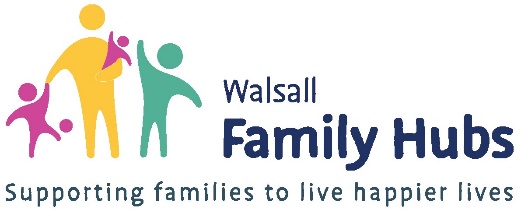 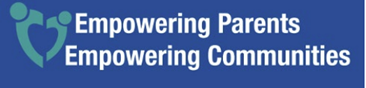 North - Busil Jones Primary School –Tuesday’s 09:30 – 11:3014th May: Intro session21st May: Session 128th May Half term4th June: Session 211th June: Session 318th June: Session 425th June: Session 52nd July: Session 69th July: Session 716th July: Session 8Celebration?South and Central: locality hub Tuesday’s – 12:20 – 2:30 14th May: Intro session21st May: Session 128th May Half term4th June: Session 211th June: Session 318th June: Session 425th June: Session 52nd July: Session 69th July: Session 716th July: Session 8Celebration?West: Lodge Farm Primary School –Wednesday’s  09:30 – 11:308 May: Intro session22th May: Session 129th May Half term5TH June Session 212 June: Session 319th June: Session 426th June: Session 53rd  June: Session 610th July: Session 717th July: Session 8Celebration?